                                             תאריך עדכון: ‏01/05/18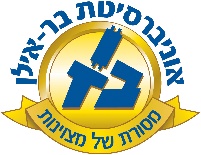 שם ומספר הקורס:  
צומח ארץ ישראל 16-099מרצה: פרופ' אהוד וייססוג הקורס: הרצאהשנת לימודים: תש"פ                    סמסטר:    א'             היקף שעות: 1 ש"ש  אתר הקורס באינטרנט:           א. מטרות הקורס (מטרות על / מטרות ספציפיות):הכרת עקרונות התפוצה הגאוגרפית של צמחי ארץ ישראל (פיטוגיאוגרפיה, גיאובוטניקה), הכרת חברות צמחים בארץ-ישראל וזיקתם לתנאי הסביבה, עם דגש על אקוסיסטמות ותצורות צומח באזורים עם אקלים ים תיכוני ומדברי. ב. תוכן הקורס: (רציונל, נושאים)קורס זה הוא קורס שטח שבו נלמד תוך כדי תנועה שלושה אזורי צומח עיקריים בארץ ישראל – חברות הצמחים בחבל הים התיכוני, במישור החוף, ובחבל המדברי. במהלך הקורס: 
1. נעמוד על הכרת התפוצה של טיפוסי הצומח בישראל, 2. נלמד את התהליכים האקולוגיים-סביבתיים המתווים תצורות צומח אלה. 3. נכיר התאמות מורפולוגיות ופיסיולוגיות לתנאי סביבה.    מהלך השיעורים: שלושה סיורים להכרת צומח ארץ ישראל.     תכנית הוראה מפורטת לכל השיעורים: (רשימה או טבלה כדוגמת המצ"ב) ג. חובות הקורס:     דרישות קדם: אין חובות / דרישות / מטלות:השתתפות מלאה בסיורים, כתיבת דו"ח מסכם. מרכיבי הציון הסופי (ציון מספרי / ציון עובר):השתתפות בסיורים וכתיבת דו"ח - 100% ד. ביבליוגרפיה: (חובה/רשות)     ספרי הלימוד (textbooks) וספרי עזר נוספים:1.	אלון ע' (עורך) 1988. החי והצומח של ארץ-ישראל. משרד הבטחון ההוצאה לאור, החברה להגנת הטבע כרך 1 וכרך 8. קריאת חובה!2.	ויזל, י. ,פולק, ג. וכהן, י. 1978. אקולוגיה של הצומח בארץ-ישראל. הוצאת המדור מאקולוגיה. קריאת חובה!3.	זהרי, מ. 1955. גיאובוטניקה. ספרית פועלים, תל אביב.4.	זהרי, מ. 1981. נופי הצומח של הארץ. עם עובד. קריאת חובה!5.	נאווה, ז. 1981. אקולוגיה של אדם ונוף, גסטליט.6.	פרבולוצקי, א. ופולק, ג. 2001. אקולוגיה תיאוריה והמציאות הישראלית. כרטא, ירושלים.7.	האוניברסיטה הפתוחה 1986 צומח ארץ ישראל קובץ מאמרים.8.	Archibold, O. W. 1995. Ecology of world vegetation. Chapman Hall, London.9.	Zohary, M. 1973. Gobotanical foundation of the Middle East. Vol. 1+2. Gustav-Fischer, Stuttgartספרות בנושאי צומח אזורים שונים בארץ-ישראל דנין, א. 1977. הצומח בנגב, ספריית הפועלים והוצאת יחדיו.ויזל, י', ליטב, מ' ואגמי, מ' 1976, צמחי חוף הים בישראלרותם – כתב עת לנושאים בוטניים, החברה להגנת הטבע והאוניברסיטה העברית, כרכים 8, 13, 18.פרבולוצקי, א', לחמן, א' ופולק, ג' 1992, החורש הים תיכוני, רקע כללי-סכום ספרות, הוצאת החברה להגנת הטבע.רבינוביץ-וין א. 1986, סלע קרקע וצומח בגליל.Danin, A. 1996. Plants of Desert Dunes, Springer-Verlag, Berlin. ספרות בנושאי צומח אזורים שונים בארץ-ישראל אלון ע' (עורך) 1988. החי והצומח של ארץ-ישראל. משרד הבטחון ההוצאה לאור, החברה להגנת הטבע כרכים 10, 11. הלר, ד.  ודפני, א. 1983. צמחי בר גרים בישראל. החברה להגנת הטבע.פינברון-דותן, נ. ודנין, א. 1991. המגדיר לצמחי הבר של ארץ-ישראל. הוצאת כנה, ירושלים.שמידע, א' ודרום, ד'. 1986. מדריך פרחי הבר בישראל, הצמחייה הים תיכונית. הוצאת כתר.שמידע, א' ודרום, ד'. 1988. מדריך פרחי הבר בישראל, צמחיית הנגב.  הוצאת כתר. שמידע, א' ודרום, ד'. 1991. מדריך העצים והשיחים בישראל. הוצאת כתר.Zohary, M. Flora Palaestina Parts 1-4 Academy of Scienceכתבי עת שבהם ניתן למצוא מאמרים רלוונטים לקורס בנושא צומח ארץ-ישראל רותם – כרכים 29-1.אקולוגיה וסביבה.אתרי אינטרנט מגדיר צמחים, צמחיית ישראל ברשת: http://flora.org.il/plants/ כלנית – כתב עת לצמחי א"י: http://www.kalanit.org.il/ צמח השדה: http://www.wildflowers.co.il/hebrew/ מס' הסיורנושא הסיורקריאה נדרשת הערות1חברות הצמחים בחבל הים התיכוני 2קרקעות מישור החוף והצומח בהם3קרקעות החבל המדברי והשפעתם על הצומח בהם